Bewerbungsbogen zur Mitarbeit im Modellversuch „Unterricht digital“ – Lernen mit Videotutorials
(Anlage 2 zum KMS vom 12.03.2015, Az IV.6 – 5BS4646 – 6a. 18497)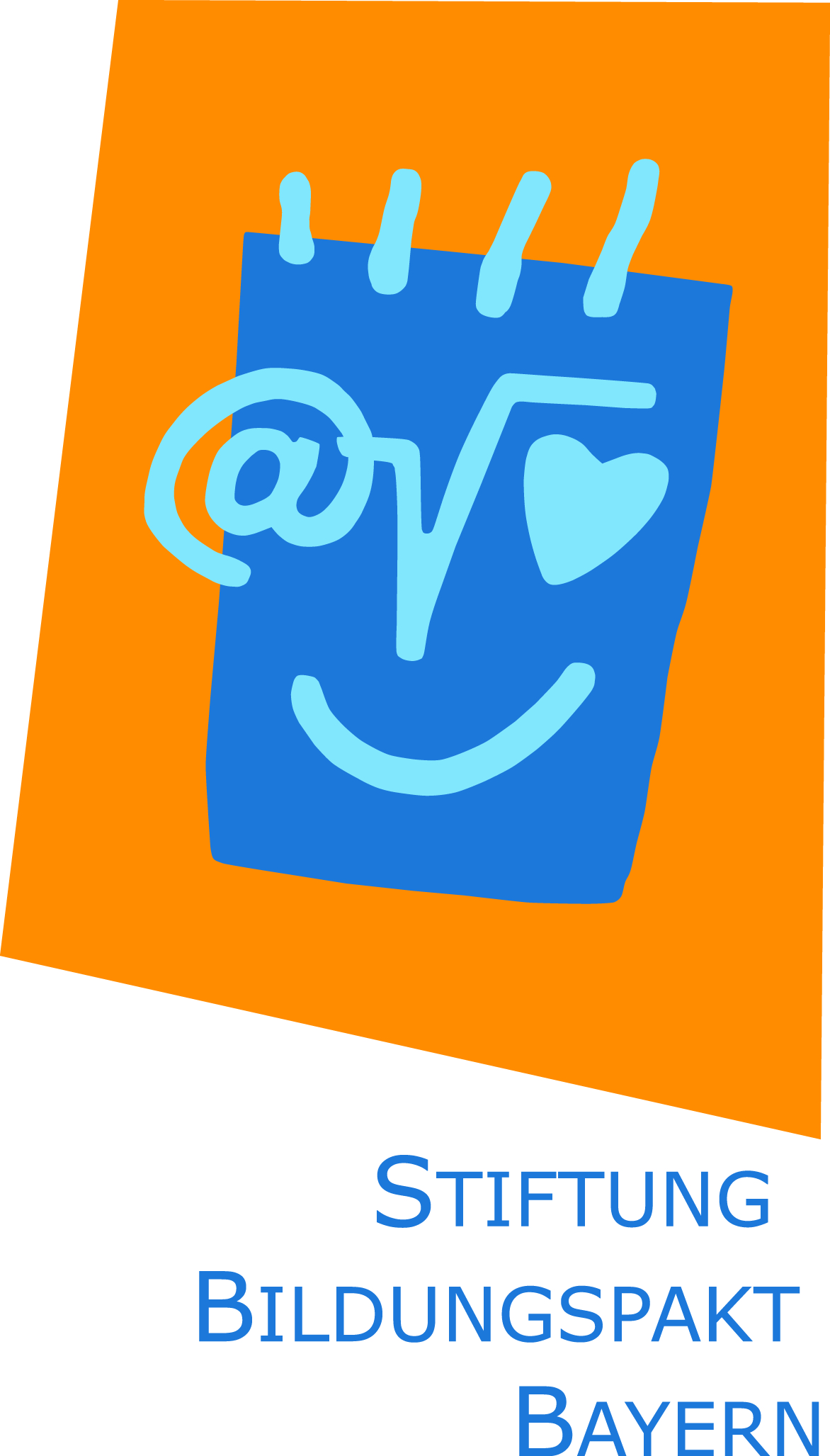 Bitte senden Sie den ausgefüllten Bewerbungsbogen über die Schulleitung bis zum 30.03.2015 per E-Mail an: bildungspakt@stmbw.bayern.de, Betreff: „Unterricht digital“.___________________________Ort, Datumgez.________________________					gez.__________________________ Lehrkraft							Einverständnis der SchulleitungName:  Schule:Fächerkombination
bzw. vertieft studiertes Fach:  ggf. Funktion:gewünschte Mitwirkung:
(bitte ankreuzen)DEEMMPhPhPCBPCBITgewünschte Mitwirkung:
(bitte ankreuzen)Jahrgangsstufe 7Jahrgangsstufe 7Jahrgangsstufe 7Jahrgangsstufe 7Jahrgangsstufe 7Jahrgangsstufe 8Jahrgangsstufe 8Jahrgangsstufe 8Jahrgangsstufe 8Jahrgangsstufe 8Beweggründe  für die Bewerbung:
(in Stichpunkten)Vorerfahrung mit digitalen Medien: (bitte Programme benennen; keine Standardsoftware wie „Word“)Vorkenntnisse im Bereich Aufgaben- bzw. Materialentwicklung über den eigenen Unterricht hinaus: 
(bitte benennen: Schulbuchverlage, ISB-Arbeitskreise, u. ä.)Erfahrung mit folgender Aktivitäten in Moodle: (bitte ankreuzen)AufgabeAufgabeTestTestLektionLektionWorkshopWorkshopBuchBuchMitarbeit in Schulversuchen oder Modellprojekten: 
(bitte Bezeichnung)ggf. Bemerkung: